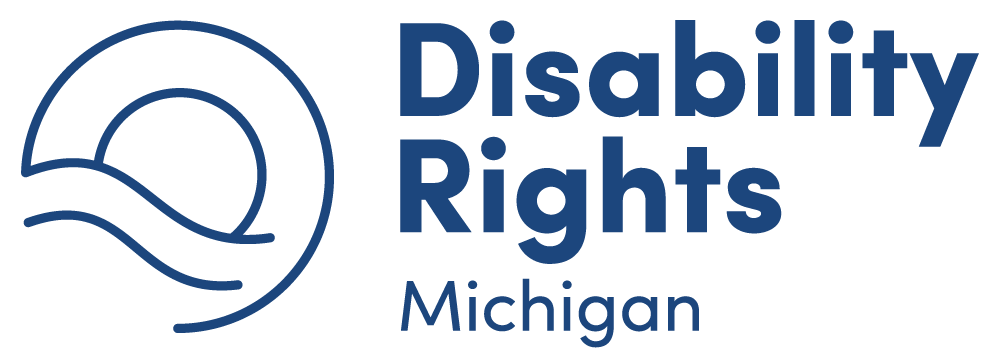 Who We Are & What We Do
www.drmich.org
Who We Are.Disability Rights Michigan (DRM) serves individuals with disabilities. 
A disability is:a physical or mental impairmentsomething that limits one or more major life activities (walking, seeing, hearing, speaking, learning, working)occurs any time in lifeaffects children or adultsDRM is an advocacy organization. Our staff include attorneys and advocates who are dedicated to advancing the human and civil rights of individuals with disabilities. DRM allies with the civil rights community to make progress in Michigan.DRM is independent of state government and is not connected to service providers or facilities. We are private, nonprofit, and nonpartisan, funded by Federal, state, and private grants and donations. We serve the entire state of Michigan.What We Do.DRM Talks to Anyone. Do you have questions about disability rights? We can help!Call and speak with an advocateContact us through our websiteAdvocates provide brief advice, information, referralsWe support self-advocatesAnyone can call – we talk to everyoneServices are free and confidentialDRM Focus AreasAbuse/NeglectEducationEmploymentVoting RightsAccess to ServicesStatewide.DRM Tackles Statewide Legal Problems. Individuals with disabilities face barriers in school, work, voting, community services and many other areas. DRM advocates and attorneys go after these problems through direct advocacy and litigation. DRM also makes systemic change through public policy advocacy, media advocacy, and training/outreach.DRM Addresses Abuse and Neglect.Individuals with disabilities suffer from abuse, neglect, and exploitation in facilities where they live and receive services.DRM monitors facilities and investigates abuse and neglect cases to better protect vulnerable people. DRM has authority to access people, facilities, and in some cases records in our work.Our Services AreFree & Confidential.800.288.5923 or 517.487.1755www.DRMich.orgWhat Makes Us Unique.DRM is mandated to exist by federal law. We are:Directed by the expressed wishes of the people we serve.Authorized to pursue legal remedies, on behalf of individual clients and in our own name.Driven to achieve individual and systemic change.
Commitment to Equity & Diversity.DRM does not discriminate on the basis of race, color, sex, gender identity, religion, sexual orientation, political belief, creed, national origin, marital status, or disability.DRM celebrates diversity and strives to reflect Michigan’s ethnic, language, disability and geographic diversity in our staff and the people we serve.DRM believes the disability rights movement is inseparable from the human rights movements for racial, economic, and gender equity.